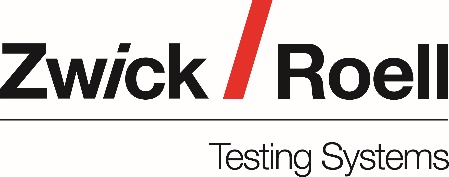 Please inform us if you have any special dietary requirementsPlease return completed form to: alan.thomas@zwickroell.comZwickRoell Training Course: Mechanical Testing Techniques for MetalsDate: Thursday, 6th July 2023Venue: ZwickRoell Ltd, Worcester Six Business Park, Clayfield Road, Worcester WR4 0ADDelegate name/s:Company/Organisation:Company/Organisation address:Contact telephone number:Email address:Purchase Order number:Purchase Order value:Accounts Department contact:Accounts Department address: